Menus du 1er septembre au 5 octobre 2020
PS: Possibilité de changement de fruits de saison si non mâtures et en fonction de la livraison de l’exploitant !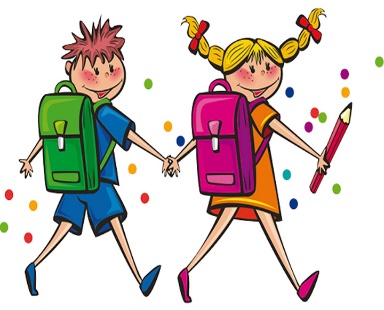 Lundi 7 septembreLundi 14 septembreLundi 21 septembreLundi 28 septembre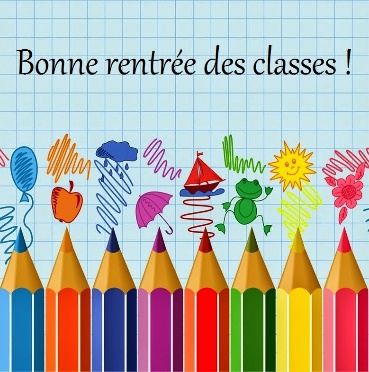 Salade de concombres Steak haché (VBF)Purée aux courgettesTomme des PyrénéesNectarineSalade composée (salade verte, tomates, maïs)Hachis Parmentier au confit de canard BriePêcheSalade grecque(Tomates, fêta, concombres, poivrons, oignons)Pizza aux  fromagesMelon Salade verte / toast au chèvreSteak haché (VBF)FritesBananeMardi 1er septembreMardi 8 septembreMardi 15 septembreMardi 22 septembreMardi 29 septembre Salade Cévenole (salade verte, lardons, bûche de chèvre croûtons)Cordon bleuBoulgour aux courgettesMelonSalade de pois chichesVeau marengo (VBF)Carottes persilléesFromage blanc aux framboisesSalade de rizRôti de porc Aubergines à la tomateLeerdammerYaourt natureSalade vertePoulet basquaiseGnocchisGlace vanille / chocolatTabouléEscalope de pouletGratin d’auberginesDanette à la vanilleJeudi 3 septembreJeudi 10 septembreJeudi 17 septembreJeudi 24 septembreJeudi 1er octobrePLAN ALIMENTAIRE SUR 20 JOURSSalade de carottes râpéesSpaghettis bolognaise (VBF)GruyèreGlace vanille / fraiseBruschettaOmelette natureEpinards hachésPastèqueSalade de concombresRaviolinis fromage à la sauce pestoCarré fraisSalade de fruitsSalade de tomates / mozzarellaChipolataLentillesPêches au siropSalade de concombresChili végétarienRizCoulommiersRaisinPLAN ALIMENTAIRE SUR 20 JOURSVendredi 4 septembreVendredi 11 septembreVendredi 18 septembreVendredi 25 septembreVendredi 2 octobrePLAN ALIMENTAIRE SUR 20 JOURSTaboulé Saumon en papilloteRatatouilleYaourt aromatisé aux fruitsSalade fraîcheur (tomates, concombres, fêta, avocat, olives)Poisson à la parisienne Pommes de terre vapeurMelonSalade verte / toast au thonPoisson panéHaricots verts à l’italienneFromage blanc au coulis de fraiseSalade de carottes râpéesBrandade de morueEcrasé de Pommes de terre Flan caramelSalade niçoiseTagliatelles aux deux saumonsEdamSalade de fruitsPLAN ALIMENTAIRE SUR 20 JOURS